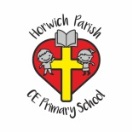 RE Autumn Term 1 Year ThreeHarvest     RE Autumn Term 1 Year ThreeHarvest     Key vocabularyExplanation/ definitionKey KnowledgeHarvestThe process or period of gathering in crops, often in the Autumn time.People of all faiths and people with none celebrate Harvest in their own way.Harvest is mentioned many times in the Bible, particularly in the Old Testament.For hundreds of years people have thanked God for Harvest Harvest used to be very different particularly in farming communities.The Jewish harvest festival is called Sukkot.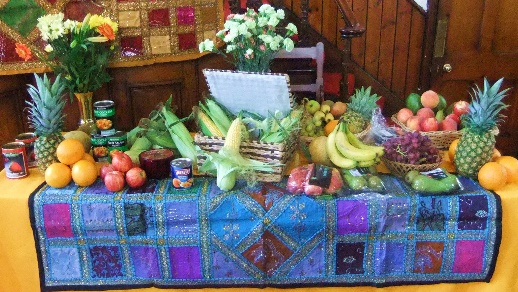 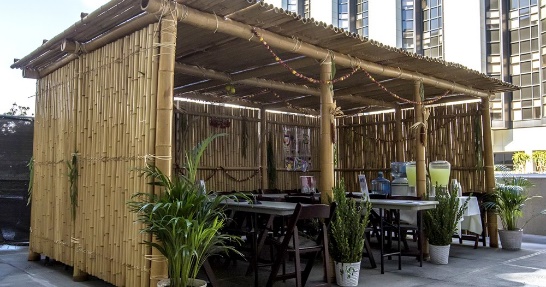 FestivalA day or period of celebration, typically for religious reasons.People of all faiths and people with none celebrate Harvest in their own way.Harvest is mentioned many times in the Bible, particularly in the Old Testament.For hundreds of years people have thanked God for Harvest Harvest used to be very different particularly in farming communities.The Jewish harvest festival is called Sukkot.ReflectTo think deeply or carefully about something, often something that you have experienced. People of all faiths and people with none celebrate Harvest in their own way.Harvest is mentioned many times in the Bible, particularly in the Old Testament.For hundreds of years people have thanked God for Harvest Harvest used to be very different particularly in farming communities.The Jewish harvest festival is called Sukkot.CelebrationWhen you celebrate an important day or event.People of all faiths and people with none celebrate Harvest in their own way.Harvest is mentioned many times in the Bible, particularly in the Old Testament.For hundreds of years people have thanked God for Harvest Harvest used to be very different particularly in farming communities.The Jewish harvest festival is called Sukkot.CommunityA group of people living in the same place or having a particular characteristic in common.People of all faiths and people with none celebrate Harvest in their own way.Harvest is mentioned many times in the Bible, particularly in the Old Testament.For hundreds of years people have thanked God for Harvest Harvest used to be very different particularly in farming communities.The Jewish harvest festival is called Sukkot.SukkotA major Jewish festival held in the autumn (beginning on the 15th day of Tishri) to commemorate the sheltering of the Israelites in the wilderness. It is marked by the erection of small booths covered in natural materials.People of all faiths and people with none celebrate Harvest in their own way.Harvest is mentioned many times in the Bible, particularly in the Old Testament.For hundreds of years people have thanked God for Harvest Harvest used to be very different particularly in farming communities.The Jewish harvest festival is called Sukkot.Tithe One tenth of something often given as a contribution to a religious organisation.People of all faiths and people with none celebrate Harvest in their own way.Harvest is mentioned many times in the Bible, particularly in the Old Testament.For hundreds of years people have thanked God for Harvest Harvest used to be very different particularly in farming communities.The Jewish harvest festival is called Sukkot.ThankfulFeeling or showing gratitude. When you are pleased and grateful for what you have, this is an example of a time when you are thankful.People of all faiths and people with none celebrate Harvest in their own way.Harvest is mentioned many times in the Bible, particularly in the Old Testament.For hundreds of years people have thanked God for Harvest Harvest used to be very different particularly in farming communities.The Jewish harvest festival is called Sukkot.Key skillsKey skillsKey skills